Air! SVT! Active Traffic (TAS)! TAWS-B! XM Weather! Stormscope! ADS-B Out!2013 Cessna T240 TTx with Garmin G2000 Intrinzic, GFC700, WAASN7818 Ser#T24002024295 Total TimeAvionics:GMA-36 Remote Digital Audio Panel w/Marker Beacon/IntercomGTC-570 Touch Screen ControllerGTX-33ES Transponder Mode S with TIS & ADS-B OutGIA-63W NAV/COM/GPS/WAAS w/GS #1GIA-63W NAV/COM/GPS/WAAS w/GS #2GDU-1400 Primary Flight Display (PFD)GDU-1400 Multi-Function Display (MFD)GEA-71 Engine/Airframe ComputerGRS-77 AHRS (dual)GDC-74A Air Data Computer w/OAT ProbeGMU-44 Magnetometer (dual)GDL-69A Flight Information System (FIS) w/XM RadioGCU-275 Primary Flight Display (PFD) ControllerTerrain Awareness System (TAWS-B)Electronic ChecklistGFC-700 AutopilotGo-Around SwitchElectric TrimA/P DisconnectControl Stick Steering ButtonGMC-720 Auto Flight Controller System (AFCS)Garmin SafeTaxi & FliteChartsGTS-800 Traffic Advisory SystemESI-1000 L-3 Trilogy (Backup Airspeed, Altimeter and Attitude (Electric) Indicator)Control Stick Push-To-Talk Switch-Pilot/CopilotMic & Phone Jacks-Pilot/Copilot/Passengers (Bose and Standard)Artex ELT-ME406 Emergency Locator TransmitterPitot System - HeatedStatic SystemAlternate Static Source CO Detector/Pulse OximeterEquipment: Synthetic Vision Technologies (SVT) – GarminADS-B In/OutGarmin Traffic Awareness System (TAS)Garmin TAWS-B Terrain Awareness and Warning SystemGarmin XM Weather and Radio Data LinkStormscopeExterior: Matterhorn White with Green Pearl and Black AccentInterior:Tan Interior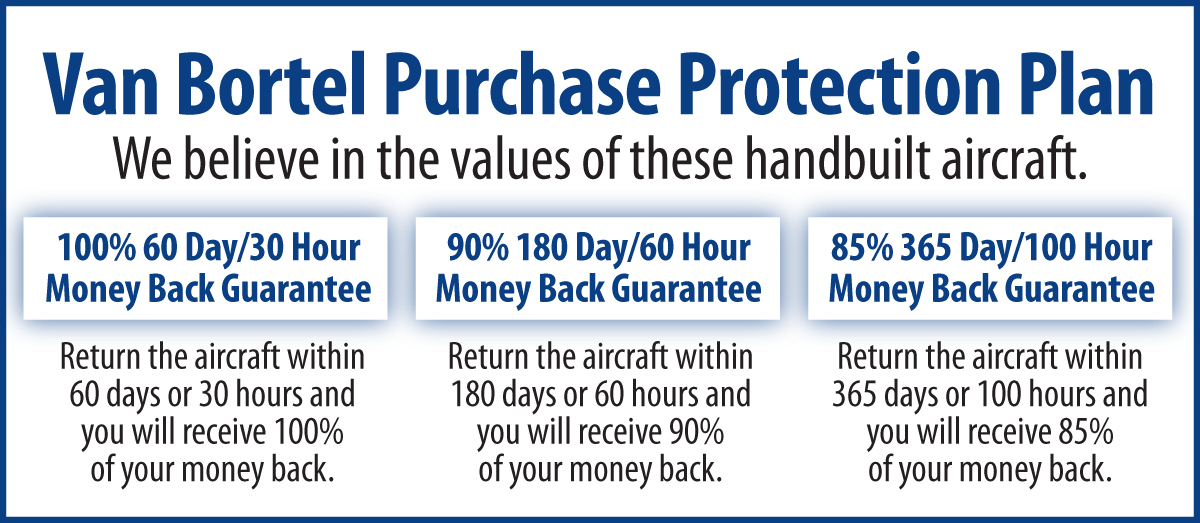 We fly the aircraft to your ramp for inspection by you and your mechanic at no cost or obligation to you.All Specifications Subject To Verification Upon InspectionTrades Welcome  •  No Damage History  •  Always Hangared  •  No Corrosion